Norwood Minor Hockey Tournament Weekend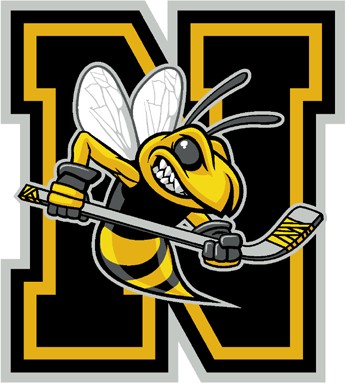 January 27 & 28, 2024Asphodel-Norwood Community Centre, Norwood, Ontario**Note: On-Ice Congratulatory Ceremony at end of Game #24 for U13 Division and after Game #25 for U15 Division.Tournament Divisions: U13 LL & U15 LLTournament Divisions: U13 LL & U15 LLTournament Divisions: U13 LL & U15 LLTournament Divisions: U13 LL & U15 LLTournament Divisions: U13 LL & U15 LLTournament Divisions: U13 LL & U15 LLNorwood Hornets U13Norwood Hornets U13Norwood Hornets U13Norwood Hornets U15Norwood Hornets U15Norwood Hornets U15Millbrook Stars Green U13Millbrook Stars Green U13Millbrook Stars Green U13Bancroft Jets U15Bancroft Jets U15Bancroft Jets U15Centre Hastings Grizzlies U13Centre Hastings Grizzlies U13Centre Hastings Grizzlies U13Apsley Flames U15Apsley Flames U15Apsley Flames U15Frontenac Silver Bullets U13Frontenac Silver Bullets U13Frontenac Silver Bullets U13Collingwood Junior Blues U 15Collingwood Junior Blues U 15Collingwood Junior Blues U 15Highland Storm 2 U13 (Remax)Highland Storm 2 U13 (Remax)Highland Storm 2 U13 (Remax)Brock Wild U15Brock Wild U15Brock Wild U15Highland Storm U13 (Upright Roofing)Highland Storm U13 (Upright Roofing)Highland Storm U13 (Upright Roofing)Alliston TNT (New Tecumseh) U15Alliston TNT (New Tecumseh) U15Alliston TNT (New Tecumseh) U15Campbellford Colts U15Campbellford Colts U15Campbellford Colts U15Lindsay Muskies U15Lindsay Muskies U15Lindsay Muskies U15Saturday, January 27, 2024: Game ScheduleSaturday, January 27, 2024: Game ScheduleSaturday, January 27, 2024: Game ScheduleSaturday, January 27, 2024: Game ScheduleSaturday, January 27, 2024: Game ScheduleSaturday, January 27, 2024: Game ScheduleGame Game TimeHomeHomeAwayAway18:00 amNorwood Hornets U13Norwood Hornets U13Frontenac Silver Bullets U13Frontenac Silver Bullets U1329:00 amMillbrook Stars U13Millbrook Stars U13Highland Storm 2 Remax U13Highland Storm 2 Remax U13310:00 amCentre Hastings Grizzlies U13Centre Hastings Grizzlies U13Highland Storm Upright Roofing U13Highland Storm Upright Roofing U13411:00 amNorwood Hornets U15Norwood Hornets U15Apsley Flames U15Apsley Flames U15512:00 pmBancroft Jets U15Bancroft Jets U15Collingwood Jr Blues U15Collingwood Jr Blues U1561:00 pmBrock Wild U15Brock Wild U15Campbellford Colts U15Campbellford Colts U1572:00 pmAlliston TNT (New Tecumseh) U15Alliston TNT (New Tecumseh) U15Lindsay Muskies U15Lindsay Muskies U1583:00 pmNorwood Hornets U13Norwood Hornets U13Highland Storm 2 Remax U13Highland Storm 2 Remax U1394:00 pmFrontenac Silver Bullets U13Frontenac Silver Bullets U13Centre Hastings Grizzlies U13Centre Hastings Grizzlies U13105:00 pmHighland Storm Upright Roofing U13Highland Storm Upright Roofing U13Millbrook Stars U13Millbrook Stars U13116:00 pmNorwood Hornets U15Norwood Hornets U15Bancroft Jets U15Bancroft Jets U15127:00 pmApsley Flames U15Apsley Flames U15Collingwood Jr Blues U15Collingwood Jr Blues U15138:00 pmCampbellford Colts U15Campbellford Colts U15Alliston (New Tecumseh) TNT U15Alliston (New Tecumseh) TNT U15Sunday, January 28, 2024: Game ScheduleSunday, January 28, 2024: Game ScheduleSunday, January 28, 2024: Game ScheduleSunday, January 28, 2024: Game ScheduleSunday, January 28, 2024: Game ScheduleSunday, January 28, 2024: Game ScheduleGameGame TimeHomeHomeHomeAway149:00 amLindsay Muskies U15Lindsay Muskies U15Lindsay Muskies U15Brock WildU151510:00 amNorwood Hornets U13Norwood Hornets U13Norwood Hornets U13Highland Storm Upright Roofing U131611:00 amCentre Hastings Grizzlies U13Centre Hastings Grizzlies U13Centre Hastings Grizzlies U13Millbrook Stars U13 1712:00 pmHighland Storm 2 Remax U13Highland Storm 2 Remax U13Highland Storm 2 Remax U13Frontenac Silver Bullets U13181:00 pmNorwood Hornets U15Norwood Hornets U15Norwood Hornets U15Collingwood Jr Blues U15192:00 pmCampbellford Colts U15Campbellford Colts U15Campbellford Colts U15Bancroft Jets U15203:00 pmBrock Wild U15Brock Wild U15Brock Wild U15Alliston (New Tecumseh) U15214:00 pmApsley Flames U15Apsley Flames U15Apsley Flames U15Lindsay Muskies U15225:00 pm2nd Place U13 LL2nd Place U13 LL2nd Place U13 LL3rd Place U13 LL236:00 pm2nd Place U15 LL2nd Place U15 LL2nd Place U15 LL3rd Place U15 LL24 Final7:00 pm1st Place U13 LL1st Place U13 LL1st Place U13 LLWinner of Game 1925 Final8:00 pm1st Place U15 LL1st Place U15 LL1st Place U15 LLWinner of Game 20